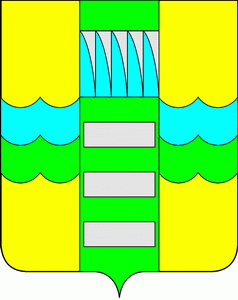 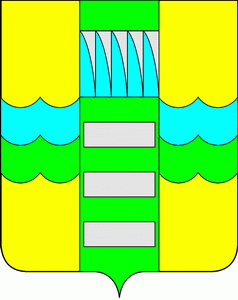  Об определении объектов  для отбывания наказания  в виде обязательных работС целью создания условий для отбывания наказания в виде обязательных работ на территории муниципального образования город Саяногорск, руководствуясь частью 1 статьи 49 Уголовного кодекса Российской Федерации, частью 1 статьи 25 Уголовно-исполнительного кодекса Российской Федерации, статьей 32 Устава муниципального образования город Саяногорск, утвержденного решением Саяногорского городского Совета депутатов №35 от 31.05.2005, Администрация  муниципального образования город СаяногорскП О С Т А Н О В Л Я Е Т: Определить перечень объектов для отбывания наказания в виде обязательных работ, согласно приложению №1 к настоящему постановлению.   2. Определить виды обязательных работ, согласно приложению №2 к настоящему постановлению.   3.  Признать утратившими силу: 	 - постановление Администрации г. Саяногорска №144 от 14.02.2011 «Об определении перечня объектов для отбывания наказания в виде обязательных работ»;- постановление Администрации муниципального образования                                 г. Саяногорск от 06.03.2013 №295 «О внесении изменений в постановление Администрации г. Саяногорска от 14.02.2011 №144 «Об определении перечня объектов для отбывания наказания в виде обязательных работ»;- постановление Администрации муниципального образования                                                 г. Саяногорск от 11.09.2015 №901 «О внесении изменений в постановление Администрации муниципального образования город  Саяногорск №144 от 14.02.2011 «Об определении перечня объектов для отбывания наказания в виде обязательных работ»;- постановление Администрации муниципального образования                                    г. Саяногорск от 09.10.2015 №964 «О внесении изменений в постановление Администрации муниципального образования город  Саяногорск №144 от 14.02.2011 «Об определении перечня объектов для отбывания наказания в виде обязательных работ»;- постановление Администрации муниципального образования                                    г. Саяногорск от 29.04.2016 №394 «О внесении изменений в постановление Администрации муниципального образования г. Саяногорск от 11.02.2011 №144 «Об определении перечня объектов для отбывания наказания в виде обязательных работ»;- постановление Администрации муниципального образования                                 г. Саяногорск от 18.05.2016 №462 «О внесении изменений в постановление Администрации муниципального образования г.  Саяногорск  от 11.02.2011 №144 «Об определении перечня объектов для отбывания наказания в виде обязательных работ»;- постановление Администрации муниципального образования                                г. Саяногорск от 10.06.2016 №568 «О внесении изменений в постановление Администрации муниципального образования г.  Саяногорск от 11.02.2011 №144   «Об определении перечня объектов для отбывания наказания в виде обязательных работ»;- постановление Администрации муниципального образования                                   г. Саяногорск от 17.05.2017 №380 «О внесении изменений в постановление Администрации муниципального образования г.  Саяногорск от 11.02.2011 №144   «Об определении перечня объектов для отбывания наказания в виде обязательных работ»;- постановление Администрации муниципального образования                                г. Саяногорск от 25.07.2017 №626 «О внесении изменений в постановление Администрации муниципального образования г.  Саяногорск от 11.02.2011 №144   «Об определении перечня объектов для отбывания наказания в виде обязательных работ»;- постановление Администрации муниципального образования                                     г. Саяногорск от 11.10.2017 №839 «О внесении изменений в постановление Администрации муниципального образования г.  Саяногорск от 11.02.2011 №144   «Об определении перечня объектов для отбывания наказания в виде обязательных работ»;- постановление Администрации муниципального образования                                  г. Саяногорск от 19.02.2018 №109 «О внесении изменений в постановление Администрации муниципального образования г.  Саяногорск от 11.02.2011 №144   «Об определении перечня объектов для отбывания наказания в виде обязательных работ»;- постановление Администрации муниципального образования                                г. Саяногорск от 14.05.2018 №334 «О внесении изменений в постановление Администрации муниципального образования г.  Саяногорск от 19.02.2018 №109»;- постановление Администрации муниципального образования                               г. Саяногорск от 20.08.2018 №605 «О внесении изменений в постановление Администрации муниципального образования г.  Саяногорск от 14.02.2011 №144».3. Отделу по взаимодействию со СМИ и связям с общественностью Администрации муниципального образования город Саяногорск опубликовать настоящее постановление в средствах массовой информации и разместить на официальном сайте в информационно-телекоммуникационной сети «Интернет».  4.  Настоящее постановление вступает в силу со дня его издания.5. Контроль за выполнением постановления возложить на заместителя Главы муниципального образования г. Саяногорск  по жилищно - коммунальному хозяйству, транспорту и строительству.              Глава муниципального образования город Саяногорск			                                   М.А. ВаловСОГЛАСОВАНО:Проект размещен на официальном сайте Администрации муниципального образования город Саяногорск для независимой антикоррупционной экспертизы с  29.04.2019 по 07.05.2019 Исп. Ответственный секретарь административной комиссии Иванова Елена Геннадьевна _______т. 8 (39042)2-27-39Рассылка: дело, отдел по связям с общественностью, члены комиссии, согласно утвержденного состава                                                                                                                                     Приложение №1    к постановлению Администрации  муниципального образования  город Саяногорск«_____»________2019 №______Перечень объектов для отбывания наказания в виде обязательных работ Исполняющая обязанностиуправляющего делами Администрации  муниципального       образования г. Саяногорск                                                                      С.Н. РудкоПриложение   №2к постановлению Администрации  муниципального образования  город Саяногорск«_____»________2019 №______Видыобязательных работ Исполняющая обязанности управляющего делами  Администрации  муниципального       образования г. Саяногорск                                                                      С.Н. РудкоПервый заместитель Главымуниципального образованияг. Саяногорск       Е.Г. РяшенцеваЗаместитель Главы муниципального образования  г. Саяногорскпо  правовым вопросам        И.А. Данилов Заместитель Главы муниципального образования г. Саяногорск по жилищно – коммунальному хозяйству, транспорту и строительству         С.А. БорисовИсполняющая обязанностиуправляющего деламиАдминистрации муниципальногообразования г. Саяногорск           С.Н. Рудко1. Общество с ограниченной ответственностью «Жилищно-эксплуатационная организация -2                                    г. Саяногорска» (ООО «ЖЭО-2                                            г. Саяногорска»)ИНН 1902024587Республика Хакасия, город Саяногорск, Енисейский микрорайон, строение №38, литера А4 2. Общество с ограниченной ответственностью «ЖЭУ Черемушки» (ООО «ЖЭУ Черемушки»)ИНН 1902026471 Республика Хакасия, город Саяногорск, рабочий поселок Черемушки, дом №79, офис 1Н  3.  Общество с ограниченной ответственностью «Управляющая компания Феникс» («ООО УК Феникс»)ИНН 1902025478Республика Хакасия, город Саяногорск, рабочий поселок Майна, улица Ленина, дом №50А, литер А 4. Общество с ограниченной ответственностью «Нива» (ООО «Нива»)ИНН 1902027387Республика Хакасия, город Саяногорск, Заводской микрорайон, дом №37А 5. Общество с ограниченной ответственностью «Управдом» (ООО «Управдом»)ИНН 1902027394        Республика Хакасия, город Саяногорск, Заводской  микрорайон, дом №37 А 6 Общество с ограниченной ответственностью Управляющая компания «Ленинградский» (ООО УК «Ленинградский»)ИНН 1902027700Республика Хакасия, город Саяногорск, улица Речная, дом 158 7. Общество с ограниченной ответственностью «Управляющая компания «Восход» (ООО УК «Восход») ИНН 1902025157Республика Хакасия, город Саяногорск, Заводской микрорайон,  дом №44, помещение №1Н  8. Муниципальное казенное учреждение    муниципального образования                                 г. Саяногорск «Комбинат благоустройства и озеленения»  (МКУ «КБО») ИНН  1902025319Республика Хакасия, город Саяногорск, улица Транспортная, №1 В 9. Общественная организация  «Саяногорское городское общество защиты животных «Кот и пес»  (ОО СГОЗЖ «Кот и пес»)ИНН  1902021508Республика Хакасия, город Саяногорск, Енисейский микрорайон, дом №8, квартира №60 10. Местная общественная организация  «Помощь бездомным животным «Несущие жизнь» города Саяногорска (МОО «ПБЖ ««Несущие жизнь» города Саяногорска)ИНН  1902026369Республика Хакасия, город Саяногорск, улица Индустриальная, 22 В 11. Муниципальное автономное учреждение «Сервис» (МАУ «Сервис) ИНН 1902026048Республика Хакасия, город Саяногорск, улица Транспортная, дом 1 Н, строение 2 Наименование объекта  для отбывания наказания  в виде обязательных работ Виды обязательных работ1. ООО «ЖЭО-2   г. Саяногорска»ООО ЖЭУ Черемушки»3. «ООО УК Феникс» 4. ООО «Нива» 5. ООО «Управдом» 6. ООО УК «Ленинградский» 7. ООО УК «Восход» 8. МКУ «КБО» - Очистка подвалов.- Очистка чердаков.- Работы по благоустройству.- Уборка территорий.- Погрузо-разгрузочные работы.- Ликвидация наледи.9. ОО СГОЗЖ «Кот и пес» 10. МОО «ПБЖ «Несущие жизнь» города Саяногорска - Строительство приюта для бездомных животных.- Отделочные, покрасочные работы.- Уборка помещений, территории.- Уход за животными.11. МАУ «Сервис» - Работы по благоустройству.- Уборка территорий.- Погрузо-разгрузочные работы.- Ликвидация наледи.